О кадровом резерве Территориального органа Федеральной службы государственной статистики по Республике Саха (Якутия) 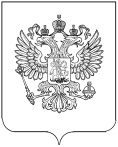 В соответствии с Федеральным законом от 27 июля 2004 г. № 79-ФЗ «О государственной гражданской службе Российской Федерации», Указом Президента Российской Федерации от 01 марта 2017 года № 96 «Об утверждении положения о кадровом резерве Федерального государственного органа», приказом Росстата от 13 ноября 2018 № 668 «Об утверждении Положения о кадровом резерве Федеральной службы государственной статистики», приказа Саха(Якутия)стата от 1 апреля 2021 г. № 89 «Об утверждении структуры Территориального органа Федеральной службы государственной статистики по Республике Саха (Якутия)» п р и к а з ы в а ю:Кадровый резерв отдела статистики предприятий, ведения Статистического регистра и общероссийских классификаторов считать кадровым резервом отдела статистики предприятий, региональных счетов, балансов и ведения Статистического регистра и общероссийских классификаторов (Приложение № 1).Кадровый резерв отдела региональных счетов, балансов, торговли и услуг считать кадровым резервом отдела статистики рыночных  услуг (Приложение № 1). Кадровый резерв отдела сводных статистических работ считать кадровым резервом отдела сводных статистических работ и общественных связей (Приложение № 1).Кадровый резерв отдела государственной статистики в г. Нерюнгри (в г. Алдан) считать кадровым резервом  отдела государственной статистики в г. Мирный (в г. Алдан) (Приложение № 1). Исключить из кадрового резерва Саха(Якутия)стата федеральных государственных гражданских служащих Саха(Якутия)стата, согласно приложению № 2.Административному отделу (Жуковской О.В.):	организовать работу по исключению из кадрового резерва федеральных государственных гражданских служащих (граждан Российской Федерации) в установленном порядке;	в недельный срок обеспечить размещение информации об исключении из кадрового резерва федеральных государственных гражданских служащих на официальном сайте Саха(Якутия)стата в информационно-телекоммуникационной сети «Интернет».Временно исполняющий обязанности руководителя Территориального органа Федеральной службы государственной статистики по Республике Саха (Якутия)                        И.И. Батожергалова                                                                            ЛИСТ СОГЛАСОВАНИЯ (ВИЗИРОВАНИЯ)к приказу Саха(Якутия)стата от 18.06.2021 года № 173 «О кадровом резерве Территориального органа Федеральной службы государственной статистики по Республике Саха (Якутия)»Проект приказа подготовлен административным отделом,Приложение № 2к приказу Саха(Якутия)статаот 18.06.2021 г. № 173    СПИСОКисключенных из кадрового резерва федеральных государственных гражданских служащих Саха(Якутия)стата(граждан Российской Федерации)РОССТАТТЕРРИТОРИАЛЬНЫЙ ОРГАН ФЕДЕРАЛЬНОЙ СЛУЖБЫ ГОСУДАРСТВЕННОЙ СТАТИСТИКИ ПО РЕСПУБЛИКЕ САХА (ЯКУТИЯ)(САХА(ЯКУТИЯ)СТАТ)ПРИКАЗ18.06.2021                                                                   № 173ЯкутскНачальник административного отдела__________      О.В. Жуковская      (Подпись)      Отдел статистики предприятий, региональных счетов, балансов и ведения Статистического регистра и общероссийских классификаторовОтдел статистики предприятий, региональных счетов, балансов и ведения Статистического регистра и общероссийских классификаторовОтдел статистики предприятий, региональных счетов, балансов и ведения Статистического регистра и общероссийских классификаторовОтдел статистики предприятий, региональных счетов, балансов и ведения Статистического регистра и общероссийских классификаторовФедеральные государственные гражданские служащие Саха(Якутия)стата, включенные в кадровый резерв Саха(Якутия)статаФедеральные государственные гражданские служащие Саха(Якутия)стата, включенные в кадровый резерв Саха(Якутия)статаФедеральные государственные гражданские служащие Саха(Якутия)стата, включенные в кадровый резерв Саха(Якутия)статаФедеральные государственные гражданские служащие Саха(Якутия)стата, включенные в кадровый резерв Саха(Якутия)стата1Колосова Маргарита Яновнаведущая группаприказ №377 от 24.12.20192Филиппова Руслана Викторовна старшая группа приказ №10-01-383 от 17.12.20183Степанова Марина Петровнастаршая группа приказ №203 от 09.07.20194Семенова Сардаана Анатольевнастаршая группаприказ №314 от 14.11.20195Попова Вилена Платоновнастаршая группаприказ №314 от 14.11.20196Гоголева Анастасия Петровнастаршая группаприказ №314 от 14.11.2019Граждане Российской Федерации, включенные в кадровый резерв Саха(Якутия)статаГраждане Российской Федерации, включенные в кадровый резерв Саха(Якутия)статаГраждане Российской Федерации, включенные в кадровый резерв Саха(Якутия)статаГраждане Российской Федерации, включенные в кадровый резерв Саха(Якутия)стата1Макарова Валентина Вячеславовнастаршая группа приказ №314 от 14.11.20192Федорова Мария Дмитриевнастаршая группа приказ №314 от 14.11.20193Александрова Варвара Георгиевнастаршая группаприказ №279 от 08.10.20204Алексеева Лилиана Альбертовнастаршая группаприказ №279 от 08.10.20205Замятин Юлиан Юрьевичстаршая группаприказ №279 от 08.10.20206Сивцев Айтал Ивановичстаршая группаприказ №279 от 08.10.2020Отдел статистики рыночных услуг  Отдел статистики рыночных услуг  Отдел статистики рыночных услуг  Отдел статистики рыночных услуг  Федеральные государственные гражданские служащие Саха(Якутия)стата, включенные в кадровый резерв Саха(Якутия)статаФедеральные государственные гражданские служащие Саха(Якутия)стата, включенные в кадровый резерв Саха(Якутия)статаФедеральные государственные гражданские служащие Саха(Якутия)стата, включенные в кадровый резерв Саха(Якутия)статаФедеральные государственные гражданские служащие Саха(Якутия)стата, включенные в кадровый резерв Саха(Якутия)стата1Румянцева Сулустаана Карловнастаршая группа приказ №286 от 08.10.20192Помигалова Лариса Александровна  старшая группаприказ №286 от 08.10.20193Семенова Сардаана Анатольевнастаршая группаприказ №314 от 14.11.20194Попова Вилена Платоновнастаршая группаприказ №314 от 14.11.2019Граждане Российской Федерации, включенные в кадровый резерв Саха(Якутия)статаГраждане Российской Федерации, включенные в кадровый резерв Саха(Якутия)статаГраждане Российской Федерации, включенные в кадровый резерв Саха(Якутия)статаГраждане Российской Федерации, включенные в кадровый резерв Саха(Якутия)стата1Никонова Ирина Васильевнастаршая группаприказ №286 от 08.10.20192Пахомова Василиса Николаевнастаршая группаприказ №314 от 14.11.20193Лончакова Антонина Викторовнастаршая группа приказ №314 от 14.11.20194Федорова Мария Дмитриевнастаршая группа приказ №314 от 14.11.20195Протопопова Татьяна Васильевнастаршая группа приказ №314 от 14.11.20196Алексеева Лилиана Альбертовнастаршая группаприказ №279 от 08.10.20207Замятин Юлиан Юрьевичстаршая группаприказ №279 от 08.10.20208Захарова Екатерина Васильевна старшая группаприказ №279 от 08.10.20209Сивцев Айтал Ивановичстаршая группаприказ №279 от 08.10.2020Отдел сводных статистических работ и общественных связейОтдел сводных статистических работ и общественных связейОтдел сводных статистических работ и общественных связейОтдел сводных статистических работ и общественных связейФедеральные государственные гражданские служащие Саха(Якутия)стата, включенные в кадровый резерв Саха(Якутия)статаФедеральные государственные гражданские служащие Саха(Якутия)стата, включенные в кадровый резерв Саха(Якутия)статаФедеральные государственные гражданские служащие Саха(Якутия)стата, включенные в кадровый резерв Саха(Якутия)статаФедеральные государственные гражданские служащие Саха(Якутия)стата, включенные в кадровый резерв Саха(Якутия)стата1Федорова Сабина Никитична старшая группа приказ №203 от 09.07.20192Шапошникова Екатерина Сергеевнаведущая группаприказ №226 от 01.08.20193Никифорова Надежда Юрьевнастаршая группаприказ №314 от 14.11.20194Попова Вилена Платоновнастаршая группаприказ №314 от 14.11.2019Граждане Российской Федерации, включенные в кадровый резерв Саха(Якутия)статаГраждане Российской Федерации, включенные в кадровый резерв Саха(Якутия)статаГраждане Российской Федерации, включенные в кадровый резерв Саха(Якутия)статаГраждане Российской Федерации, включенные в кадровый резерв Саха(Якутия)стата1Захарова Евгения Егоровна старшая группа приказ №10-01-383 от 17.12.20182Пахомова Василиса Николаевнастаршая группа приказ №314 от 14.11.20193Карамзина Ольга Гаврильевнастаршая группа приказ №314 от 14.11.20194Макарова Валентина Вячеславовнастаршая группа приказ №314 от 14.11.20195Лончакова Антонина Викторовнастаршая группа приказ №314 от 14.11.20196Федорова Мария Дмитриевнастаршая группа приказ №314 от 14.11.20197Алексеева Лилиана Альбертовнастаршая группаприказ №279 от 08.10.20208Замятин Юлиан Юрьевичстаршая группаприказ №279 от 08.10.20209Захарова Екатерина Васильевна старшая группаприказ №279 от 08.10.202010Сивцев Айтал Ивановичстаршая группаприказ №279 от 08.10.2020Отдел государственной статистики в г. Мирный (в г. Алдан)Отдел государственной статистики в г. Мирный (в г. Алдан)Отдел государственной статистики в г. Мирный (в г. Алдан)Отдел государственной статистики в г. Мирный (в г. Алдан)Граждане Российской Федерации, включенные в кадровый резерв Саха(Якутия)статаГраждане Российской Федерации, включенные в кадровый резерв Саха(Якутия)статаГраждане Российской Федерации, включенные в кадровый резерв Саха(Якутия)статаГраждане Российской Федерации, включенные в кадровый резерв Саха(Якутия)стата1Митченко Ольга Владимировнастаршая группа приказ №286 от 08.10.2019№ФИОВ резерв какой группы должностей зачислен Дата зачисления в кадровый резерв, номер приказа, протоколаОснование для исключения из кадрового резерва Отдел статистики сельского хозяйства и окружающей природной средыОтдел статистики сельского хозяйства и окружающей природной средыОтдел статистики сельского хозяйства и окружающей природной средыОтдел статистики сельского хозяйства и окружающей природной средыОтдел статистики сельского хозяйства и окружающей природной средыФедеральные государственные гражданские служащие Саха(Якутия)стата, включенные в кадровый резерв Саха(Якутия)статаФедеральные государственные гражданские служащие Саха(Якутия)стата, включенные в кадровый резерв Саха(Якутия)статаФедеральные государственные гражданские служащие Саха(Якутия)стата, включенные в кадровый резерв Саха(Якутия)статаФедеральные государственные гражданские служащие Саха(Якутия)стата, включенные в кадровый резерв Саха(Якутия)статаФедеральные государственные гражданские служащие Саха(Якутия)стата, включенные в кадровый резерв Саха(Якутия)стата1Васильев Алексей Владимировичстаршая группаприказ №377 от 24.12.2019увольнение с государственной гражданской службыОтдел государственной статистики в г. Якутск (в с. Борогонцы)Отдел государственной статистики в г. Якутск (в с. Борогонцы)Отдел государственной статистики в г. Якутск (в с. Борогонцы)Отдел государственной статистики в г. Якутск (в с. Борогонцы)Отдел государственной статистики в г. Якутск (в с. Борогонцы)Федеральные государственные гражданские служащие Саха(Якутия)стата, включенные в кадровый резерв Саха(Якутия)статаФедеральные государственные гражданские служащие Саха(Якутия)стата, включенные в кадровый резерв Саха(Якутия)статаФедеральные государственные гражданские служащие Саха(Якутия)стата, включенные в кадровый резерв Саха(Якутия)статаФедеральные государственные гражданские служащие Саха(Якутия)стата, включенные в кадровый резерв Саха(Якутия)статаФедеральные государственные гражданские служащие Саха(Якутия)стата, включенные в кадровый резерв Саха(Якутия)стата1Семенова Любовь Николаевнастаршая группаприказ №47 от 16.02.2021Назначение на должность гражданской службы